附件1-4活動主題推動全民國防教育走入校園認識國軍活動-海星高中推動全民國防教育走入校園認識國軍活動-海星高中活動日期111年2月23日111年2月23日活動地點海星高中海星高中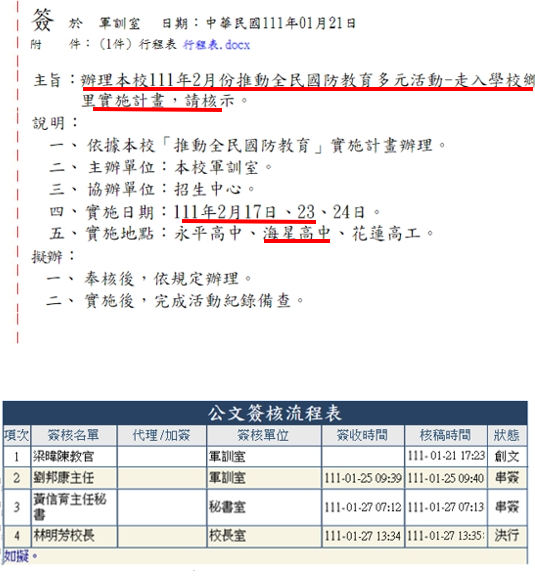 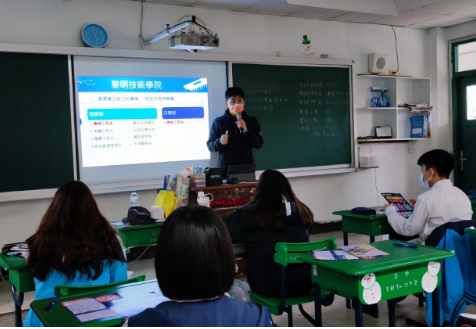 說明：辦理全民國防走入校園認識國軍海星高中簽呈說明：辦理全民國防走入校園認識國軍海星高中簽呈說明：至海星高中推廣全民國防教育及人才招募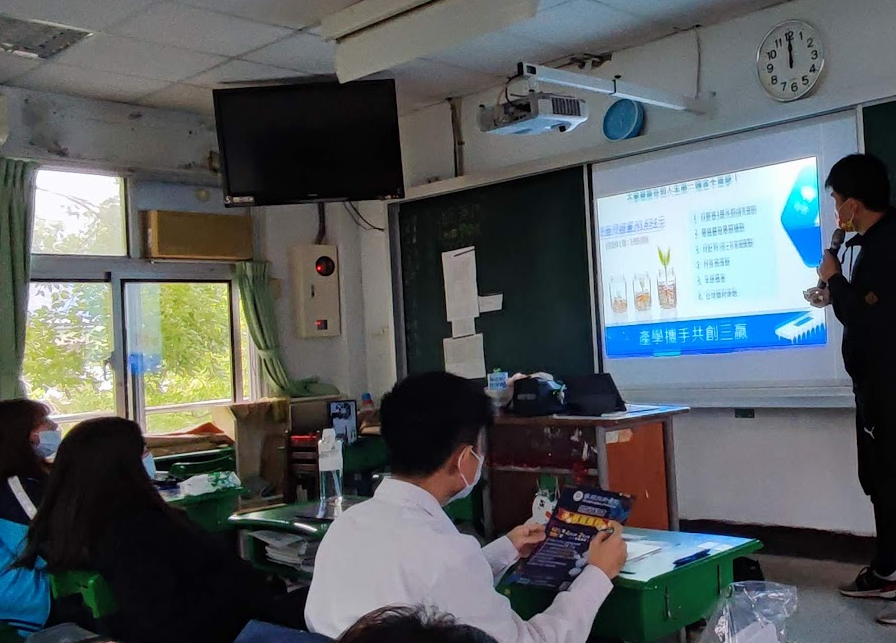 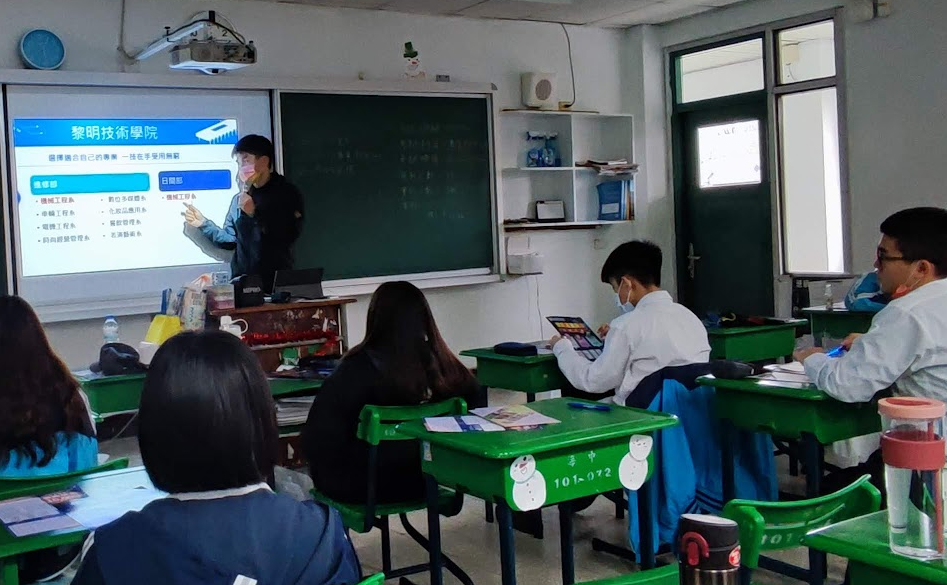 說明：至海星高中推廣全民國防教育及人才招募說明：至海星高中推廣全民國防教育及人才招募說明：至海星高中推廣全民國防教育及人才招募